Об отмене некоторых постановлений администрации Свечинского муниципального округа Кировской области	В соответствии со статьями  7, 43 Федерального закона от 06.10.2003        № 131-ФЗ «Об общих принципах организации местного самоуправления в Российской Федерации», администрация Свечинского муниципального округа ПОСТАНОВЛЯЕТ:Отменить постановления администрации Свечинского муниципального округа Кировской области:  от 26.01.2021 № 78 «Об утверждении Порядка разработки и утверждения административных регламентов предоставления муниципальных услуг, предоставляемых администрацией Свечинского  муниципального округа Кировской области». от  26.01.2021 № 79 «Об утверждении Порядка формирования и ведения реестра муниципальных услуг администрации Свечинского муниципального округа Кировской области и ведения раздела «Реестр муниципальных услуг (функций) Кировской области» региональной государственной информационной системы «Реестр муниципальных услуг (функций) Кировской области».     	2. Настоящее постановление опубликовать на интернет-сайте Свечинского муниципального округа Кировской области.Первый заместитель главы администрацииСвечинского муниципального округа по социальным вопросам	                            Г.С. Гоголева__________________________________________________________________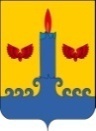 АДМИНИСТРАЦИЯ  СВЕЧИНСКОГО МУНИЦИПАЛЬНОГО ОКРУГА КИРОВСКОЙ  ОБЛАСТИПОСТАНОВЛЕНИЕзаседания по установлению стажа муниципальной службыАДМИНИСТРАЦИЯ  СВЕЧИНСКОГО МУНИЦИПАЛЬНОГО ОКРУГА КИРОВСКОЙ  ОБЛАСТИПОСТАНОВЛЕНИЕзаседания по установлению стажа муниципальной службыАДМИНИСТРАЦИЯ  СВЕЧИНСКОГО МУНИЦИПАЛЬНОГО ОКРУГА КИРОВСКОЙ  ОБЛАСТИПОСТАНОВЛЕНИЕзаседания по установлению стажа муниципальной службыАДМИНИСТРАЦИЯ  СВЕЧИНСКОГО МУНИЦИПАЛЬНОГО ОКРУГА КИРОВСКОЙ  ОБЛАСТИПОСТАНОВЛЕНИЕзаседания по установлению стажа муниципальной службы20.07.2021№470пгт Свеча пгт Свеча пгт Свеча пгт Свеча 